 В  Е  С  Т  Н  И  К Д  Е  П  У  Т  А  Т  АПЕРИОДИЧЕСКОЕ ПЕЧАТНОЕ ИЗДАНИЕ, СОЗДАННОЕ
РЕШЕНИЕМ ОКТЯБРЬСКОГО СЕЛЬСКОГО СОВЕТА ДЕПУТАТОВСЕГОДНЯ В НОМЕРЕ:Нормативные правовые акты Октябрьского сельсовета. Постановление администрации Октябрьского сельсовета № 14-п от 09.03.2022 г. «Об организационных мероприятиях по подготовке к весеннему паводку на территории Октябрьского сельсовета в 2022 году».2. Решение Октябрьского сельского Совета депутатов № 77/202 от 06.03.2022 г. «Об организационных мероприятиях по подготовке к весеннему паводку на территории Октябрьского сельсовета на 2022 год».3. Решение Октябрьского сельского Совета депутатов № 77/203 от 06.03.2022 г. «Об утверждении проекта Решения Совета депутатов «О внесении изменений в правила благоустройства территории Октябрьского сельсовета».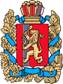 АДМИНИСТРАЦИЯ ОКТЯБРЬСКОГО СЕЛЬСОВЕТАБОГУЧАНСКОГО РАЙОНАКРАСНОЯРСКОГО КРАЯПОСТАНОВЛЕНИЕ09.03.2022 г. 				        п. Октябрьский			№ 14-пОб организационных мероприятиях по подготовке к весеннему паводку на территории Октябрьского сельсовета в 2022 годуНа основании статьи 14 Федерального закона от 06.10.2003 №131-ФЗ «Об общих принципах организации местного самоуправления в Российской Федерации», статьи 11 Федерального закона от 21.12.1994 года №68-ФЗ «О защите населения и территорий от чрезвычайных ситуаций природного и техногенного характера», руководствуясь Уставом Октябрьского сельсовета, в целях защиты населения и территории Октябрьского сельсовета и устойчивой работы предприятий, учреждений и организаций во время весеннего паводка 2022 годаПОСТАНОВЛЯЮ:1. Утвердить Положение о противопаводковой комиссии, согласно Приложения № 1.2.Утвердить состав противопаводковой комиссии Октябрьского сельсовета, согласно Приложения№ 2.3. Противопаводковой комиссии Октябрьского сельсовета:- обеспечить комплекс первоочередных мероприятий по предупреждению и ликвидации возможных неблагоприятных последствий весеннего паводка на своей территории;- провести необходимые мероприятия по обеспечению возможной эвакуации и обеспечению жизнедеятельности людей, сохранению материально-технических ценностей;4. Утвердить план мероприятий в период ледохода и паводка на территории Октябрьского сельсовета в 2022 году, согласно Приложения № 3.5.Утвердить план эвакуации населения из зон возможного подтопления, согласно Приложения № 4.6. Контроль за исполнением постановления оставляю за собой.7. Постановление вступает в силу с момента официального опубликования в газете «Вестник депутата».И.о. Главы Октябрьского сельсовета 						     О.А. СамоньПриложение №1утверждено Постановлением    Октябрьского сельсовета № 14-п от 09.03.2022 г.Положение о противопаводковой комиссии Октябрьского сельсоветаКомиссия осуществляет свою деятельность во взаимодействии с организациями и общественными объединениями.Основными задачами Комиссии являются:1.В подготовительный период:- определение границ и размеров (площадей) зон затопления,  объектов экономики, площадей сельскохозяйственных угодий, дорог, мостов, линий связи и электропередач, попадающих в зоны подтопления и затоплений;- определение количества пострадавшего населения, а также временно отселяемых из зоны затопления;- определение разрушенных (аварийных) домов, построек и т.п.;- количество сельскохозяйственных животных, подлежащих эвакуации;- местоположение и размеры сооружаемых дамб, водоотводных каналов;- определение предварительного размера материального ущерба;- численность привлекаемых сил и средств;- непосредственные мероприятия по защите населения;2.При угрозе возникновения затопления:- организация круглосуточного контроля за паводковой обстановкой;- организация тренировок и обучение населения правилам поведения и действиям во время наводнения;- определение мест временного отселения пострадавших жителей из подтопляемых домов, организация подготовки общественных зданий к размещению эвакуируемых.- организация обеспечения эвакуируемого населения всем необходимым для жизни;- организация охраны имущества, оказавшегося в зоне затопления;- организация круглосуточного дежурства по наблюдению за изменением уровня воды;- определение численности привлекаемых сил и средств (личного состава, техники и т.п.)Решения комиссии, принимаемые в соответствии с её компетенцией, являются обязательными для всех организаций любой формы собственности.Организационно-техническое обеспечение деятельности комиссии осуществляет администрация Октябрьского сельсовета.Регистрацию, учет и организацию контроля исполнения решений комиссии осуществляет секретарь комиссии.Приложение №2утверждено ПостановлениемОктябрьского сельсовета№ 14-п от 09.03.2022 г.Состав противопаводковой комиссии Октябрьского сельсовета.Приложение №3утверждено Постановлением Октябрьского сельсовета№ 14-п от 09.03.2022 г.ПЛАНМЕРОПРИЯТИЙ В ПЕРИОД ЛЕДОХОДА И ПАВОДКА НА ТЕРРИТОРИИ ОКТЯБРЬСКОГО СЕЛЬСОВЕТА В 2021 ГОДУ                                                                                                Приложение №4утверждено ПостановлениемОктябрьского сельсовета№ 14-п от 09.03.2022 г.План эвакуации и первоочередного жизнеобеспечения 
населения при весеннем паводке 2022 г.Количество населения, подлежащее эвакуации – 19 человек.2. Место размещения:- МДУО Детский сад «Солнышко», ул. Комарова, 3«Д»;- МДУО Детский сад «Белочка», пер. Больничный, 1.3.Способ эвакуации – автотранспорт.4.Маршрут эвакуации, протяженность:ул. Лесхозовская - пер. Больничный, 4 – 6км.;д. Малеево – ул. Комарова, 3«Д» –5км.5.Задействованный автотранспорт:- 4 грузовых автомобиля;- 2 пассажирских транспорта;- 2 легковых автомобиля.6.Жизнеобеспечение в пункте временного размещения:- организация питания – на базе столовой МКОУ Октябрьская средняя школа №9 (двухразовое горячее питание);- организация медицинского обеспечение – Октябрьская врачебная амбулатория;
- организация охраны общественного порядка – 2 сотрудника Отдела МВД России по Богучанскому району Отдел полиции № 2
7.Эвакуация с/х животных:- с/х животные из зоны подтопления эвакуировать на территорию ООО «Домотека».ОКТЯБРЬСКИЙ СЕЛЬСКИЙ СОВЕТ ДЕПУТАТОВБОГУЧАНСКОГО РАЙОНАКРАСНОЯРСКОГО КРАЯРЕШЕНИЕ06.03.2022 г.                              п. Октябрьский                                                № 77/202«Об утверждении проекта Решения Совета депутатов «О внесении изменений в Правила благоустройстватерритории Октябрьского сельсовета»Руководствуясь Федеральным законом от 06.10.2003 № 131-ФЗ «Об общих принципах организации местного самоуправления в Российской Федерации, вцелях приведения Правил благоустройства территории Октябрьского сельсовета в соответствие с законодательством, руководствуясь статьей 7 Устава Октябрьского сельсовета Богучанского района, Октябрьский сельский Совет депутатовРЕШИЛ:1. Утвердить проект Решения Октябрьского сельского Совета депутатов «О внесении изменений в правила благоустройства территории Октябрьского сельсовета, следующие изменения:в пункт 1.1. Правил благоустройства территории Октябрьского сельсовета:дополнить пунктом 1.1.1. следующего содержания: «1.1.1. Организация благоустройства территории Октябрьского сельсовета осуществляется в соответствии с требованиями альбомов архитектурных решений по благоустройству общественных пространств, стандартов улиц Октябрьского сельсовета, а также иных документов, регламентирующих требования к выбору элементов благоустройства, утвержденных местной администрацией.»2. Назначить публичные слушания по внесению изменений в Правила благоустройства территории Октябрьского сельсовета Богучанского района Красноярского края на 8 апреля 2022 года в здании Администрации Октябрьского сельсовета. Начало в 17.00 часов.3. Администрации Октябрьского сельсовета обеспечить работу Оргкомитета по подготовке и проведению публичных слушаний.4. Утвердить следующий порядок учета предложений по проекту Решения «Об утверждении проекта Решения Совета депутатов «О внесении изменений в Правила благоустройства территории Октябрьского сельсовета» и участия граждан в его обсуждении:- предложения принимаются ежедневно с 9-00 до 17-00 в устном 
и письменном виде по адресу: Красноярский край, Богучанский район, 
п. Октябрьский, ул. Победы, 12А, телефон:  8-962-080-77-67, а также по электронной почте: а240700@yandex.ru- устные и письменные предложения регистрируются в журнале учета предложений;
         - граждане, желающие принять участие в обсуждении проекта Решения   Октябрьского сельского Совета депутатов «Об утверждении проекта Решения Совета  депутатов «О внесении изменений  в Правила благоустройства территории Октябрьского сельсовета», в соответствии с Положением о публичных слушаниях в муниципальном образовании  Октябрьский сельсовет, проходят регистрацию в день проведения публичных слушаний при предъявлении паспорта.5. Контроль за исполнением настоящего Решения возложить на Председателя Совета депутатов Марченко Сергея Михайловича.6. Настоящее решение вступает в силу со дня его официального опубликования в печатном издании «Вестник депутата» и подлежит размещению на официальном сайте администрации Октябрьского сельсовета www.oktyabrsky-adm.ru.Председатель Октябрьского сельскогоСовета депутатов						                           С.М. МарченкоИ.о. Главы Октябрьского сельсовета                                                       О.А. СамоньОКТЯБРЬСКИЙ СЕЛЬСКИЙ СОВЕТ ДЕПУТАТОВБОГУЧАНСКОГО РАЙОНАКРАСНОЯРСКОГО КРАЯРЕШЕНИЕ 06.03.2022				     п. Октябрьский                                       № 77/203Об избрании Главы Октябрьского сельсоветаВ соответствии с пунктом 1 части 2 статьи 36 Федерального Закона от 06.10.2003 № 131-ФЗ «Об общих принципах организации местного самоуправления в Российской Федерации», Положением о порядке проведения конкурса по отбору кандидатур на должность Главы Октябрьского сельсовета, утвержденного Решением Октябрьского сельского Совета депутатов от 20.02.2020 г. № 21/69, руководствуясь ст. 15, ст. 20 Устава Октябрьского сельсовета Богучанского района Красноярского края, Октябрьский сельский Совет депутатов  РЕШИЛ: 1. Избрать Самонь Оксану Андреевну на должность Главы Октябрьского сельсовета.2. Вновь избранному Главе Октябрьского сельсовета вступить в должность с  16  марта 2022 года.3. Контроль за исполнением настоящего решения оставляю за собой.4.Настоящее решение  вступает в силу со дня его официального опубликования в печатном издании «Вестник депутата» и подлежит размещению на официальном сайте администрации Октябрьского сельсовета.Председатель Октябрьского сельскогоСовета депутатов                                                                                        С.М.МарченкоСоставОбязанностиПредседатель комиссии:Самонь Оксана Андреевна,И.о. Главы Октябрьского сельсоветаОтветственный за проведение противопаводковых мероприятий на территории Октябрьского сельсовета координирует деятельность членов противопаводковой комиссииЧлены комиссии:	Сизова Ольга Владимировна,специалист Октябрьского сельсовета, секретарь комиссииОтветственная за регистрацию, учёт и организацию контроля исполнения решений сельсоветаГончаров Андрей ВладимировичПрапорщик полиции, помощник УУП ОП №2 отдела МВД России по Богучанскому районуОтветственный за обеспечение порядка в зонах ЧС и в местах размещения эвакуируемого населения, за порядок передвижения транспорта при проведении эвакуацииЗемлянский Вячеслав ЕвгеньевичСержант полиции, помощник УУП ОП №2 отдела МВД России по Богучанскому району Ответственный за обеспечение порядка в зонах ЧС и в местах размещения эвакуируемого населения, за порядок передвижения транспорта при проведении эвакуацииЕрастов Алексей ВладимировичЗаведующий Октябрьской врачебной амбулаториейОтветственный за медицинское обеспечение населения в местахразмещения эвакуируемого населенияПодкова Виталий Викторович, начальник ФКУ ИК-42 ГУФСИН России по Красноярскому краю	Ответственный за перевозку населения из зон подтопления в места временного размещения населения и за предоставление техникиАбрамов Иван Павлович,специалист по управлению персоналомЧуноярская дистанция пути ОАО «РЖД» Ответственный за обеспечение поставки сыпучего инертного материала, для устройства заградительных дамб при необходимостиКочетов Александр Владимирович;Голято Анатолий Анатольевичначальник ЛАЭС НПС-4ООО «Транснефть-Восток»Ответственные за перевозку населения из зон подтопления в места временного размещения населения и за предоставление техникиБелов Олег Степанович, директор МКОУ Октябрьская средняя школа № 9Ответственный за питание№п/пНаименование мероприятияСрок исполненияИсполнители1Создать противопаводковую комиссиюдо26.03.2022И.о. Главы Октябрьского сельсоветаО.А. Самонь2Составить список населения попадающего в зону возможного подтопления.до26.03.2022СпециалистОктябрьского сельсовета Н.Б. Сорокина3Определение мест размещения эвакуируемого населения, домашних животных и имущества, разработка маршрута эвакуации и разработка мероприятий по обеспечению питьевой водой и питанием населения. до26.03.2022И.о. ГлавыОктябрьского сельсовета О.А. Самонь4Проведение с населением, находящимся в зоне возможного затопления занятия по теме: «Действия населения при угрозе затопления и порядка проведения эвакуации» до 11.04.2022Специалист Октябрьского сельсовета О.В. Сизова5Организовать работу по очистке водопропускных труб, дорожных кюветов, водоотводных канав.до11.04.2022И.о. Главы Октябрьского сельсоветаО.А. Самонь6Предусмотреть комплекс мер по организации правопорядка в зонах возможного стихийного бедствия пострадавшего населения, предотвращению и пресечению мародерства, краж и обеспечение сохранности имущества граждан.до11.04.2022Помощник УУП ОП №2 отдела МВД РФ по Богучанскому району,сержант полиции В.Е. Землянский7Подготовить автотранспорт для эвакуации населения из зоны возможного подтопления.до17.04.2022ИК-42 – 2 единицы техники
ООО «Системы консалтинга и аутсорсинга» – 3 единицы техники;Администрация – 2единицы техники;Жители поселка8Организовать круглосуточное дежурство ответственных лиц администрации и организациис началом ледохода на рекахИ.о. Главы Октябрьского сельсоветаО.А. Самонь9Приведение в готовность врачебно-сестринские бригады для оказания медицинской помощи пострадавшим от чрезвычайных ситуаций и обслуживание эвакуируемого населенияпри подтопленииОктябрьская врачебная амбулаторияЗаведующий 
А.В. Ерастов10Определение места приема прибывающих автомашин в случае эвакуации населения и имущества, подготовка помещенияпод эвакуацию людей и имуществапри подтопленииИ.о. ГлавыОктябрьского сельсовета                      О.А. Самонь